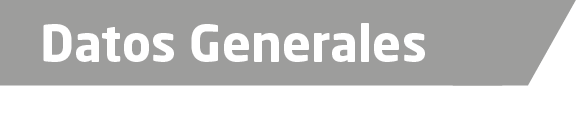 Nombre Antonio Mugica HernándezGrado de Escolaridad Licenciatura en DerechoCédula Profesional (Licenciatura) 3567165Teléfono de Oficina 229- 9 382066Correo Electrónico tmugica69@gmail.comDatos GeneralesFormación Académica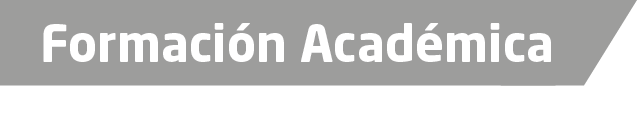 1991-1996Universidad Autónoma de Veracruz “Villa Rica” Estudios de Licenciatura en Derecho.Trayectoria Profesional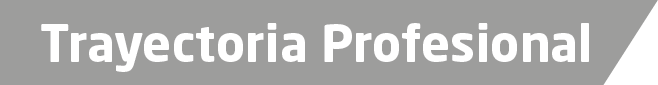 2016 a la FechaFiscal Segundo Facilitador Certificado en la Unidad de Atención Temprana D-XVII.2016Fiscal Segundo Especializado en Responsabilidad Juvenil y Conciliación, Boca del Rio, Ver.2014 a 2016Analista Administrativo PGJE y Fiscalia Regional Zona Centro-Veracruz2007 a 2012Actuario Judicial en el H. Tribunal Superior de Justicia del Estado de Baja California Sur.2005 a 2007Director de Comunicación Social del H. Tribunal Superior de Justicia del Estado de Baja California Sur.Ae Conocimiento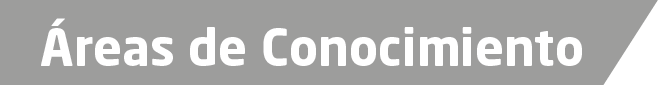 Derecho MercantilDerecho CivilDerecho Penal